10.07. – 24.07.2022./tylko do użytku wewnętrznego/
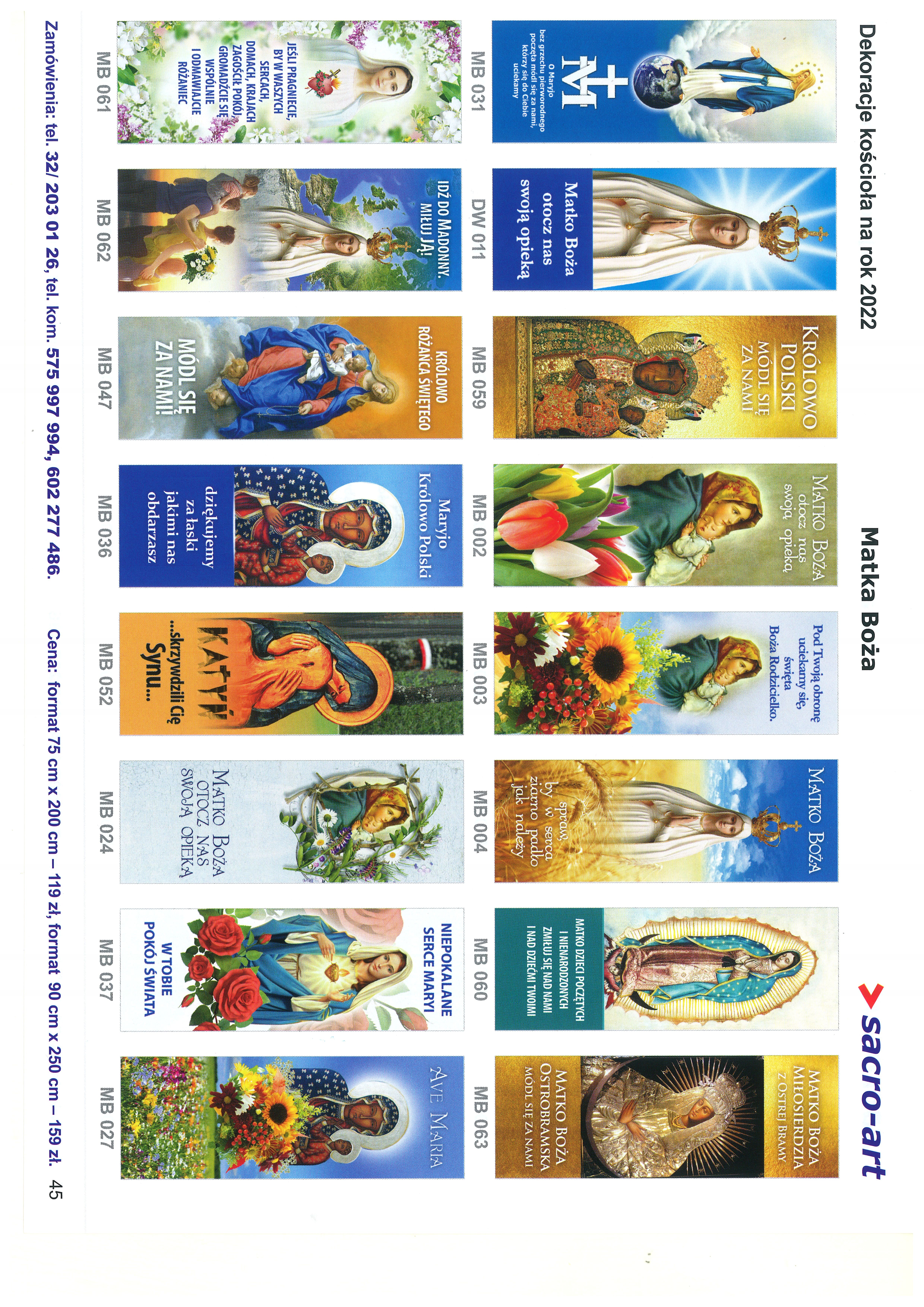 OGŁOSZENIA PARAFIALNE - 10.07. – 24.07.2022.*Serdeczne Bóg zapłać za Wasze modlitwy, prace i ofiary na rzecz
  naszej parafii i naszych kościołów.                              
Ważne daty w 2022 roku:

*13 lipca 2022 r. (środa) odbędzie się, organizowana przez 
  Stowarzyszenie Dobrych Inicjatyw „Pro Missio” wraz z firmą „Green 
  Office Ecologic”   Zbiórka zużytego sprzętu elektrycznego 
  i elektronicznego: 
  w Niemysłowicach – do godz. 13.00 - między plebanią a kościołem.
  w Czyżowicach – do godz. 13.00 – naprzeciw Domu Kultury.
  Przychody z akcji będą przekazane na pomoc polskim misjonarzom, 
  na wsparcie kościołów na Wschodzie, gdzie mieszkają nasi rodacy 
  oraz Zgromadzenie Sióstr Matki Bożej Loretańskiej.
*24 lipca, w niedzielę, po Mszach św.: w Czyżowicach o g. 9.30, 
  i w Niemysłowicach o g. 11.00 odbędzie się Błogosławieństwo 
  kierowców i ich pojazdów ku czci św.  Krzysztofa. Zachęcamy do 
  wzięcia udziału w ogólnopolskiej akcji pomocy misjonarzom – 
  „Krzyś”. Składając ofiarę – 1 grosz za jeden szczęśliwie przejechany 
  kilometr, przyczyniamy się do zakupu środków transportu 
  dla misjonarzy.
*Odpust Parafialny w Niemysłowicach, ku czci św. Anny: 
  31 lipca, niedziela, godz. 11.30. przy udziale księży z dekanatu   
  „Prudnik”. *Piesza Opolska Pielgrzymka na Jasną Górę odbędzie się 
  w dniach od 15 do 20 sierpnia. Szczegółowe informacje na 
  stronie internetowej: www.pielgrzymka-opolska.pl, 
  lub pod nr tel.: 601 861 252.
*Odszedł do wieczności: 
  30.06.2022 r. – Eugeniusz Komidzierski, zam. w Rudziczce, 
  pochodzący z Niemysłowic. Wieczny odpoczynek…
 PARAFIA ŚW. ANNY W NIEMYSŁOWICACH     
 /FILIA W CZYŻOWICACH PW. NAJŚWIĘTSZEGO SERCA PANA JEZUSA/
e-mail: parafianiemyslowice@op.pl; www.niemyslowice.infotel.: 601-861-252PORZĄDEK NABOŻEŃSTW  10.07. – 24.07.2022.  PORZĄDEK NABOŻEŃSTW  10.07. – 24.07.2022.  PORZĄDEK NABOŻEŃSTW  10.07. – 24.07.2022.  PORZĄDEK NABOŻEŃSTW  10.07. – 24.07.2022.  XV NIEDZIELA ZWYKŁA, 10 lipcaXV NIEDZIELA ZWYKŁA, 10 lipcaXV NIEDZIELA ZWYKŁA, 10 lipcaXV NIEDZIELA ZWYKŁA, 10 lipca7.30Za + Antoninę, Władysława, Mieczysława i Franciszka Borkowskich, Julię i Andrzeja Siergiej oraz Stanisławę 
i Andrzeja Pęgiel.Za + Stanisława, Zofię, Katarzynę, Emilię i Marcina ZajączkowskichZa + Antoninę, Władysława, Mieczysława i Franciszka Borkowskich, Julię i Andrzeja Siergiej oraz Stanisławę 
i Andrzeja Pęgiel.Za + Stanisława, Zofię, Katarzynę, Emilię i Marcina ZajączkowskichZa + Antoninę, Władysława, Mieczysława i Franciszka Borkowskich, Julię i Andrzeja Siergiej oraz Stanisławę 
i Andrzeja Pęgiel.Za + Stanisława, Zofię, Katarzynę, Emilię i Marcina Zajączkowskich9.30W Czyżowicach:Za ++ rodziców Eleonorę i Adam Mulik, i ++ z rodziny.Za + Annę Zając w 30. dniu po śm.W Czyżowicach:Za ++ rodziców Eleonorę i Adam Mulik, i ++ z rodziny.Za + Annę Zając w 30. dniu po śm.W Czyżowicach:Za ++ rodziców Eleonorę i Adam Mulik, i ++ z rodziny.Za + Annę Zając w 30. dniu po śm.11.00O DAR POKOJU W UKRAINIE I PRZEZWYCIĘŻENIE ZŁA PRZEZ DOBRO.Po Mszy św. procesjonalne przejście do Pomnika Pamięci i złożenie kwiatów./ przy udziale władz gminnych i powiatowych/O DAR POKOJU W UKRAINIE I PRZEZWYCIĘŻENIE ZŁA PRZEZ DOBRO.Po Mszy św. procesjonalne przejście do Pomnika Pamięci i złożenie kwiatów./ przy udziale władz gminnych i powiatowych/O DAR POKOJU W UKRAINIE I PRZEZWYCIĘŻENIE ZŁA PRZEZ DOBRO.Po Mszy św. procesjonalne przejście do Pomnika Pamięci i złożenie kwiatów./ przy udziale władz gminnych i powiatowych/Poniedziałek, 11.07. - Święto św. Benedykta Opata, patr. EuropyPoniedziałek, 11.07. - Święto św. Benedykta Opata, patr. EuropyPoniedziałek, 11.07. - Święto św. Benedykta Opata, patr. EuropyPoniedziałek, 11.07. - Święto św. Benedykta Opata, patr. Europy18.00O zdrowie i bł. Boże dla dzieci i wnuków w rodzinie 
Alicji i Adama Pałys.O zdrowie i bł. Boże dla dzieci i wnuków w rodzinie 
Alicji i Adama Pałys.O zdrowie i bł. Boże dla dzieci i wnuków w rodzinie 
Alicji i Adama Pałys.Wtorek, 12 lipcaWsp. św. Brunona Bonifacego z Kwerfurtu, biskupa i męcz.Wtorek, 12 lipcaWsp. św. Brunona Bonifacego z Kwerfurtu, biskupa i męcz.Wtorek, 12 lipcaWsp. św. Brunona Bonifacego z Kwerfurtu, biskupa i męcz.Wtorek, 12 lipcaWsp. św. Brunona Bonifacego z Kwerfurtu, biskupa i męcz.9.00Za + Pawła Święs.Za + Pawła Święs.Za + Pawła Święs.Środa, 13 lipcaWsp. św. pustelników Andrzeja Świerada i BenedyktaŚroda, 13 lipcaWsp. św. pustelników Andrzeja Świerada i BenedyktaŚroda, 13 lipcaWsp. św. pustelników Andrzeja Świerada i BenedyktaŚroda, 13 lipcaWsp. św. pustelników Andrzeja Świerada i Benedykta18.0018.00Za + Zbigniewa Szewczuk w 1. r. śm. 
oraz jego ++ kolegów: Tadeusza Koliszczaka, Jana Niedźwieckiego, Edwarda Krowickiego, Józefa Rolę, Krzysztofa Miedziaka i Bogdana Świeżyńskiego.Za + Zbigniewa Szewczuk w 1. r. śm. 
oraz jego ++ kolegów: Tadeusza Koliszczaka, Jana Niedźwieckiego, Edwarda Krowickiego, Józefa Rolę, Krzysztofa Miedziaka i Bogdana Świeżyńskiego.Czwartek, 14 lipcaCzwartek, 14 lipcaCzwartek, 14 lipcaCzwartek, 14 lipca18.0018.00Za + Jana Chmielowskiego, Stefanię i Władysława Malik, 
i Mieczysława Kruk.Za + Jana Chmielowskiego, Stefanię i Władysława Malik, 
i Mieczysława Kruk.Piątek, 15 lipca - Wsp. św. Bonawentury, b-pa i dokt. Kośc.Piątek, 15 lipca - Wsp. św. Bonawentury, b-pa i dokt. Kośc.Piątek, 15 lipca - Wsp. św. Bonawentury, b-pa i dokt. Kośc.Piątek, 15 lipca - Wsp. św. Bonawentury, b-pa i dokt. Kośc.18.0018.00Za + Franciszkę Kwiatek w r. śm. i + Bożenę Kmuk.Za + Franciszkę Kwiatek w r. śm. i + Bożenę Kmuk.Sobota, 16 lipcaWspomnienie Najświętszej Maryi Panny z Góry Karmel/Msza św. odbędzie się wyjątkowo o godz. 17.00/Sobota, 16 lipcaWspomnienie Najświętszej Maryi Panny z Góry Karmel/Msza św. odbędzie się wyjątkowo o godz. 17.00/Sobota, 16 lipcaWspomnienie Najświętszej Maryi Panny z Góry Karmel/Msza św. odbędzie się wyjątkowo o godz. 17.00/Sobota, 16 lipcaWspomnienie Najświętszej Maryi Panny z Góry Karmel/Msza św. odbędzie się wyjątkowo o godz. 17.00/17.0017.0017.00W Czyżowicach:O zdrowie i bł. Boże w rodzinie Katarzyny i Grzegorza Licznar z okazji 15. r. ślubu oraz o opiekę Bożą nad dziećmi.    XVI NIEDZIELA ZWYKŁA, 17 lipcaXVI NIEDZIELA ZWYKŁA, 17 lipcaXVI NIEDZIELA ZWYKŁA, 17 lipcaXVI NIEDZIELA ZWYKŁA, 17 lipca7.307.30O bł. Boże dla Malwiny Dendewicz w 11. r. urodzin 
oraz jej rodziców i chrzestnych.O bł. Boże dla Malwiny Dendewicz w 11. r. urodzin 
oraz jej rodziców i chrzestnych.9.309.30W Czyżowicach:
Za + siostrę Sabinę Kopiec.O zdrowie i bł. Boże dla Marii Niedźwieckiej 
z okazji 90. r. urodzin.O zdrowie i bł. Boże w rodzinie Pauliny i Piotra Licznar oraz dla dzieci Mikołaja i Mai.W Czyżowicach:
Za + siostrę Sabinę Kopiec.O zdrowie i bł. Boże dla Marii Niedźwieckiej 
z okazji 90. r. urodzin.O zdrowie i bł. Boże w rodzinie Pauliny i Piotra Licznar oraz dla dzieci Mikołaja i Mai.11.00       11.00       O bł. Boże dla pszczelarzy z Niemysłowic.O bł. Boże w rodzinie Sucheckich i Piotrowskich.Za + Marię i Michała Brylińskich, Helenę i Józefa oraz Franciszkę i Franciszka Krzesińskich, i + Barbarę Wyród.Za ++ z rodziny Żak, rodziców Emilię i Jana, braci Henryka i Jana, siostrę Genowefę i Stanisława Wiśniewskich.Z podziękowaniem za otrzymane łaski, z prośbą o bł. Boże 
w rodzinie Bedryj oraz dla dzieci, wnuków i prawnuków.O bł. Boże dla pszczelarzy z Niemysłowic.O bł. Boże w rodzinie Sucheckich i Piotrowskich.Za + Marię i Michała Brylińskich, Helenę i Józefa oraz Franciszkę i Franciszka Krzesińskich, i + Barbarę Wyród.Za ++ z rodziny Żak, rodziców Emilię i Jana, braci Henryka i Jana, siostrę Genowefę i Stanisława Wiśniewskich.Z podziękowaniem za otrzymane łaski, z prośbą o bł. Boże 
w rodzinie Bedryj oraz dla dzieci, wnuków i prawnuków.Poniedziałek, 18 lipcaPoniedziałek, 18 lipcaPoniedziałek, 18 lipcaPoniedziałek, 18 lipca18.00Za + Krzysztofa, Krystynę i Rozalię Zarosińskich 
oraz ++ z rodziny.Za + Krzysztofa, Krystynę i Rozalię Zarosińskich 
oraz ++ z rodziny.Za + Krzysztofa, Krystynę i Rozalię Zarosińskich 
oraz ++ z rodziny.Wtorek, 19 lipcaWtorek, 19 lipcaWtorek, 19 lipcaWtorek, 19 lipca9.009.00Za + Pawła Święs. Za + Pawła Święs. Środa, 20 lipcaWsp. bł. Czesława, kapłana, patrona diecezji opolskiejŚroda, 20 lipcaWsp. bł. Czesława, kapłana, patrona diecezji opolskiejŚroda, 20 lipcaWsp. bł. Czesława, kapłana, patrona diecezji opolskiejŚroda, 20 lipcaWsp. bł. Czesława, kapłana, patrona diecezji opolskiej18.0018.00Za + Zofię Zajączkowską.Za + Zofię Zajączkowską.Czwartek, 21 lipcaCzwartek, 21 lipcaCzwartek, 21 lipcaCzwartek, 21 lipca18.0018.00Za + Zofię Zajączkowską.                                         Za + Zofię Zajączkowską.                                         Piątek, 22 lipca - Święto św. Marii MagdalenyPiątek, 22 lipca - Święto św. Marii MagdalenyPiątek, 22 lipca - Święto św. Marii MagdalenyPiątek, 22 lipca - Święto św. Marii Magdaleny18.0018.00Za + Marię, Stanisława i Józefa Sokołowskich.Za + Marię, Stanisława i Józefa Sokołowskich.Sobota, 23 lipcaŚwięto św. Brygidy zakonnicy, patronki EuropySobota, 23 lipcaŚwięto św. Brygidy zakonnicy, patronki EuropySobota, 23 lipcaŚwięto św. Brygidy zakonnicy, patronki EuropySobota, 23 lipcaŚwięto św. Brygidy zakonnicy, patronki Europy18.00W Czyżowicach: Za Parafian.W Czyżowicach: Za Parafian.W Czyżowicach: Za Parafian.XVII NIEDZIELA ZWYKŁA, 24 lipcaXVII NIEDZIELA ZWYKŁA, 24 lipcaXVII NIEDZIELA ZWYKŁA, 24 lipcaXVII NIEDZIELA ZWYKŁA, 24 lipca7.307.30O zdrowie i bł. Boże dla Bernadetty i Marka Wistuba, dla dzieci: Gabrysi, Kingi i Sebastiana oraz dla Magdaleny 
i Pawła Andrzejewskich, i syna Dawida w r. ślubu.O zdrowie i bł. Boże dla Bernadetty i Marka Wistuba, dla dzieci: Gabrysi, Kingi i Sebastiana oraz dla Magdaleny 
i Pawła Andrzejewskich, i syna Dawida w r. ślubu.9.309.30W Czyżowicach:Za + Wawrzyńca i Anastazję oraz Marię, Ksenię i Jana Szandurskich.                                         Po Mszy św. błogosławieństwo   
                                            kierowców i ich pojazdów.W Czyżowicach:Za + Wawrzyńca i Anastazję oraz Marię, Ksenię i Jana Szandurskich.                                         Po Mszy św. błogosławieństwo   
                                            kierowców i ich pojazdów.11.0011.00Za + Stanisława, Karolinę, Feliksa i Eleonorę Piotrowskich.                                         Po Mszy św. błogosławieństwo   
                                            kierowców i ich pojazdów.Za + Stanisława, Karolinę, Feliksa i Eleonorę Piotrowskich.                                         Po Mszy św. błogosławieństwo   
                                            kierowców i ich pojazdów.Dobroć jak pług orze grunt pod szczęście,jak słońce rozwija z pąka dobroć. 
Eliza Orzeszkowa Życia nie da się oszukać, jak nie da się oszukać i ziemi. Jeżeli wrzuci się w nią plewy, zbierze się chwasty. bł. ks. Jerzy Popiełuszko